SZKOLNY KONKURS NA NAJPIĘKNIEJSZY  WIENIEC ADWENTOWYSerdecznie zapraszam Uczniów klas I-III naszej szkoły i ich Rodziców do udziału w konkursie na najpiękniejszy wieniec adwentowy . 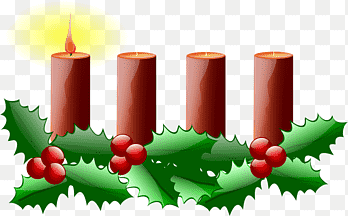 Cele konkursu: * pielęgnacja zwyczajów i tradycji związanych z okresem Adwentu* rozwijanie tradycji wspólnego wykonywania dekoracji w rodzinie* doskonalenie umiejętności twórczych* zachęta do rodzinnego przeżywania AdwentuRegulamin konkursu:1. Konkurs adresowany jest do uczniów  klas I-III. Może być wykonany wspólnie z rodzicami.2. Konkurs polega na wykonaniu wieńca i sfotografowania go . Powinien  posiadać on cztery świece symbolizujące cztery niedziele Adwentu. Zdjęcie wysyłamy na e-mail : obidowska@stawiguda.pl   lub   na Messenger: Iwona Obidowska ( ze zdjęciem! ). Do wysłanego zdjęcia należy dołączyć imię               i nazwisko oraz klasę.3. Technika wykonania pracy dowolna.4. Przy ocenianiu prac pod uwagę będą brane : estetyka, pomysłowość, ciekawa kompozycja i ogólny wyraz artystyczny.5. Czas wysyłania prac do:  05.12.2021r.organizator: Iwona Obidowska